NATIONAL ASSEMBLY36/1/4/1(201800297)FOR WRITTEN REPLY QUESTION 3014DATE OF PUBLICATION IN INTERNAL QUESTION PAPER: 19 OCTOBER 2018 (INTERNAL auEsTiON PAPER NO 33-2018›3014. Mrs A M Dreyer (DA) to ask the Minister of Police:What number of (a) murders were reported at the Elsburg Police Station in the2015-16, (ii) 2016-17 and (iii) 2017-18 financial years and (b) the specified murders resulted in a successful conviction;what number of(a) women and (b) children were murder victims?NW3328EREPLY:(1)(a)(i)(ii)(iii) The number of murders, which were reported at the Elsburg Police Station, is as follows: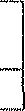 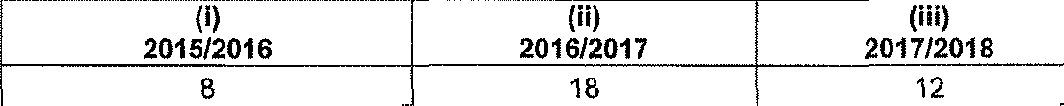 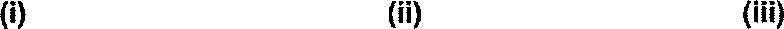 (1)(b) The number of murders, which resulted in successful convictions, is as follows:(2)(a)(b) The number of women and children, who were murder victims, is as follows:Reply to question 3014 recommended	d2GENERAL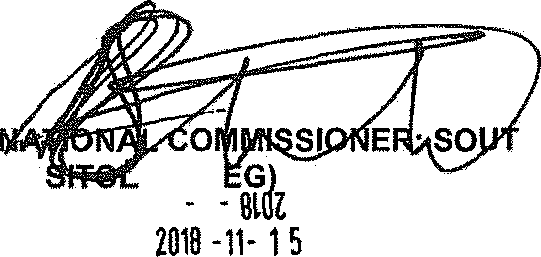 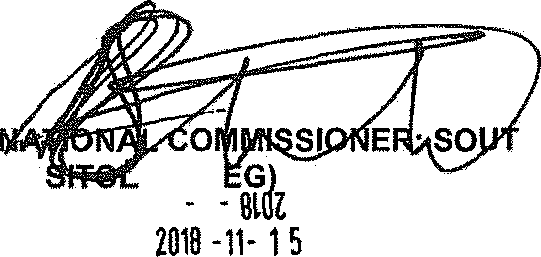 AFRICAN POLICE SERVICEReply to question 3014 approved/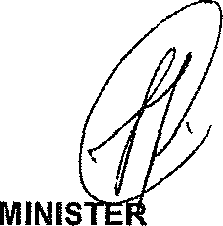 OF POLICE BH CELE, MP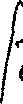 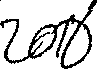 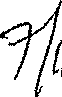 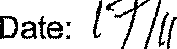 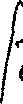 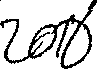 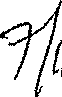 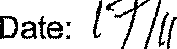 2015/20162015/20162016/20172016/20172017/20182017/2018CAS NumberConvictionCASNumberConvictionCASNumberConviction281/09/2015Three YearsImprisonmentNoneNot applicableNoneNot applicable215/12/2015LifeImprisonmentNoneNot applicableNoneNot applicable2015/20162015/20162016/20172016/20172017/20182017/2018WomenChildrenWomenChildren   WomenChildren100010